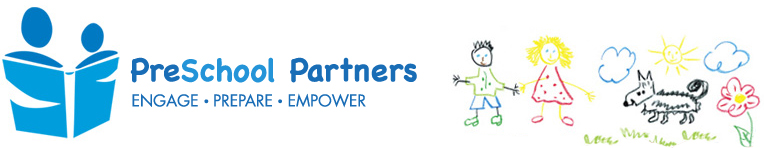 Calendar 2017 – 2018First Semester		Monday, August 28, 2017:			Orientation 8:30 – 10:30		Tuesday, August 29, 2017:			First Full Day of School					Monday, September 4, 2017:		No School – Labor Day		Monday, October 2, 2017:			Donuts with Dad		Monday, October 9, 2017:			No School  - Columbus Day		Wednesday, October 18, 2017:		Petting Farm 		Monday, October 23, 2017:			Health Fair		Friday, October 27, 2017:			No School  - Teacher Work Day		Monday, October 30, 2017:			Fall Festival		Tuesday, October 31, 2017:			Trunk or Treat		Friday, November 10, 2017:		No School  - Veteran’s Day		Mon.-Fri., November 20-24, 2017: 	No School  - Thanksgiving Holidays			Monday, December 11, 2017:            Muffins with Mom & Parent/Teacher Conferences		Monday, December 18, 2017:		Christmas Program – Dismiss at 10:30		Tuesday, December 19, 2017: 		No School - Winter Break BeginsCalendar 2017 – 2018Second Semester		Monday, January 8, 2018:			First Day of Second Semester		Monday, January 15, 2018:		 	No School  - Martin Luther King Day			Monday, January 22, 2018:			McWane Center Trip – Dismiss at 11:00 		Friday, February 16, 2018:			No School   		Monday, February 19, 2018:		No School  - President’s Day		Mon.-Fri. Feb. 26- Mar. 2, 2018:		Dr. Seuss Week		Tuesday, March 6, 2018:			Children’s Theater Presents Goldilocks & 3 Bears		Mon.-Fri. March 19-23, 2018:		Teacher Appreciation Week		Mon.-Fri., March 26- 30, 2018:		No School  - Spring Break		Monday, April 2, 2018:			No School – Teacher Work Day		Thursday, April 19, 2018:			PreSchool Partners Reads!		Monday, April 23, 2018:			Zoo Field Trip – Dismiss at 11:00 			Monday, April 30, 2018:			Parent - Teacher Conferences		Friday, May 4, 2018:				Letter Parade & Volunteer Reception		Thursday, May 10, 2018:			End of the Year Program – 2 and 3 Year Old Classes		Friday, May 11, 2018:				Graduation – 4 Year Old Classes